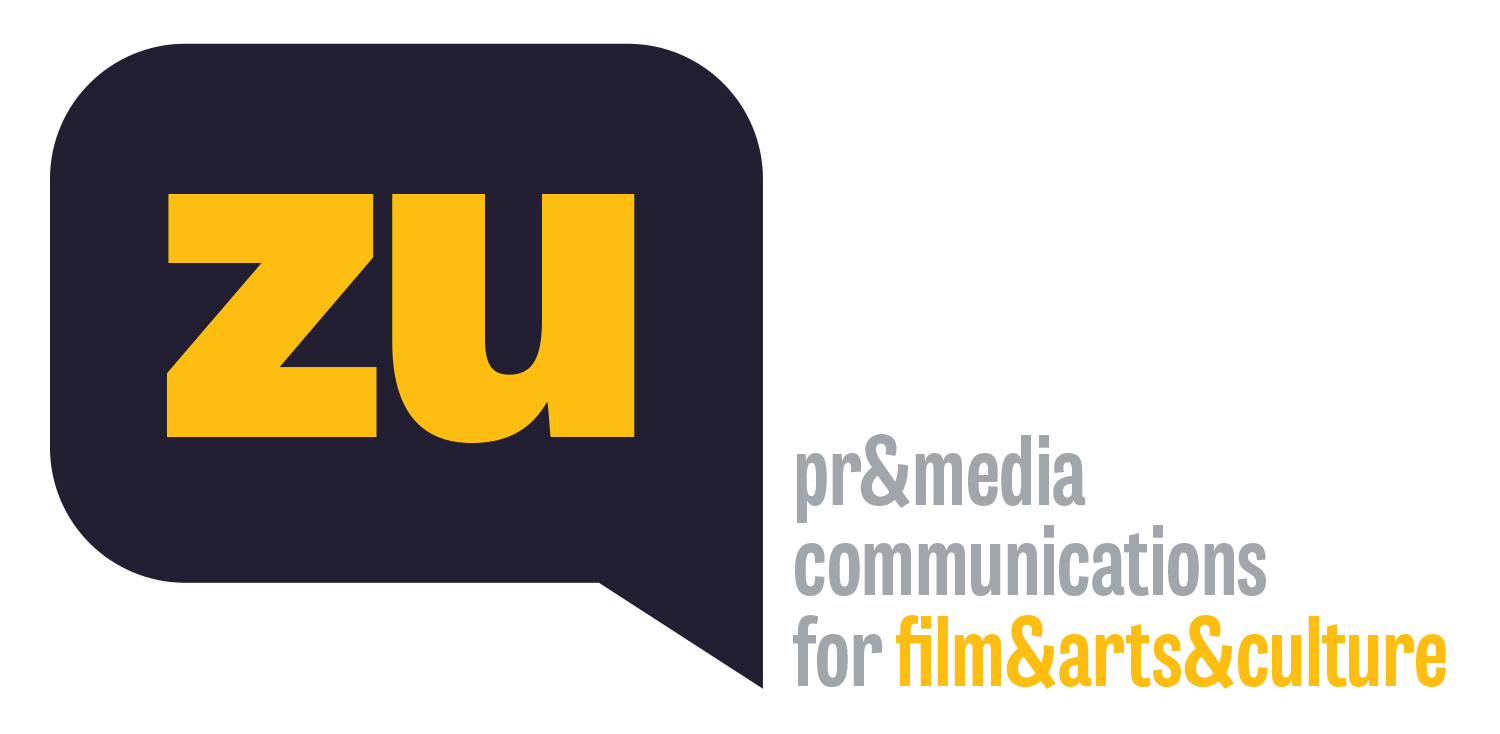 Boğaz’ın Kıyısında Canlı Müzik Eşliğinde Sessiz FilmlerKundura Sinema ve Sahne’nin düzenlediği ve Boğaz’ın kıyısında film ve müzik keyfine davet eden Bir Yaz Gecesi Festivali’nde bu hafta sonu, usta müzisyenler eşliğinde sessiz film gösterimleri var! 1920’ler Almanya, Amerika ve Sovyet Rusya sinemasından filmlerin yer aldığı program, 6 Ağustos Cuma akşamı Gonca Feride Varol’un piyanosu eşliğinde gösterilecek ABD yapımı komedi “East is West / Doğu Batıdır​” ile başlıyor. Cumartesi akşamı, Türkçe saykedelik müziğin en önemli temsilcilerinden BaBa ZuLa, Alman klasiği “Abwege / Dolambaçlı Yollar​” için hazırladıkları özel performansıyla sahne alırken, aynı gün ayrıca Altyazı sinema dergisinin hazırladığı “İzliyorum” sohbetine de katılacaklar. Pazar akşamı ise, Türkiye’nin önde gelen saksofoncularından Korhan Futacı, gerçek bir sessiz sinema hazinesi sayılan “Sofa und Bett / Bodrum Katı Aşıkları”na canlı müziği ile eşlik edecek. Beykoz Kundura’da gerçekleşecek festivale, dilerseniz Beşiktaş rıhtımdan hareket eden ve misafirlerine benzersiz bir Boğaz turu yaşatan tekne servisini kullanarak gelebilir, dilerseniz de Beykoz İskelesi’nden kalkan ring hizmetini ücretsiz kullanabilirsiniz. Bu yıl beşincisi düzenlenen Bir Yaz Gecesi Festivali’nin biletleri beykozkundura.com​ adresinden satın alınabilir.Yazın İstanbul’un en keyfli rotalarından birine dönüşen Bir Yaz Gecesi Festivali, canlı müzik eşliğinde sessiz film gösterimleriyle devam ediyor. Program, 6 Ağustos Cuma akşamı, piyanist, müzisyen ve prodüktör Gonca Feride Varol’un piyanosu eşliğinde gösterilecek “East is West / Doğu Batıdır​” adlı 1922 ABD yapımı komedi ile başlayacak. Erken dönem Hollywood sinemasının üretken isimlerinden Sidney Franklin’in yönettiği komedi türündeki “Doğu Batıdır​”, köle olarak satılmaktan son anda kurtulmuş Ming Toy adlı genç bir kadının Şangay’dan San Fransisco’ya uzanan maceralarla dolu yolculuğunu anlatıyor. 2005’te özel bir koleksiyonda bulunan ve yaklaşık altı yıl süren zorlu bir restorasyon süreci sonrası dünya sinema arşivine geri kazandırılan film, izleme fırsatını nadir yakalayacağınız, eğlencesi bol bir sessiz sinema seyirliği sunuyor.BaBa ZuLa ile gösterim öncesi “İzliyorum”7 Ağustos Cumartesi akşamı 25 yıldır ülke sınırlarını aşan sıradışı performansları ve Anadolu’nun köklerinden beslendikleri özgün besteleriyle Türkçe saykedelik müziğin en önemli temsilcisine dönüşmüş BaBa ZuLa grubu, festivale özel performanslarıyla sahnede olacak. Goethe-Institut İstanbul ve Filmmuseum München (Münih Film Müzesi) destekleriyle gerçekleşecek gecede “Abwege / Dolambaçlı Yollar​” adlı 1928 yapımı Alman klasiği seyirciyle buluşacak. Weimar Cumhuriyeti’nin ünlü yönetmeni Georg Wilhelm Pabst’ın ışık ve kamera oyunlarıyla bugün bile şaşırtan filmi “Dolambaçlı Yollar​” ise, zengin ve hırslı avukat eşinin ilgisizliğinden bunalmış Irene adlı bir kadının, sıkıcı ve monoton hayatından kaçıp Berlin’in çılgın gece hayatına ve romantik maceralara dalışının hikâyesini konu alıyor. Döneminin çok ötesindeki kadın karakteriyle feminist film kuramcılarının hayranlıkla söz ettiği bu sessiz klasik, 1920’ler Berlin’inin bohem ve marjinal hayatını da çekinmeden gözler önüne seriyor.BaBa ZuLa’dan Murat Ertel ayrıca, gösterim öncesi saat 19:15’te Altyazı sinema dergisinin “İzliyorum” sohbetine katılacak. Ali Deniz Şensöz ve Müge Turan’ın yürütücülüğünde Kundura Sahne’de gerçekleşecek “İzliyorum”a, filmlerden müziğe uzanan keyifli bir sohbete çağıracak. Korhan Futacı ile ‘Bodrum Katı Aşkları’8 Ağustos Pazar gecesi ise, solo çalışmalarının yanı sıra Tamburada, Dandadadan, Korhan Futacı ve Kara Orkestra, Konstrukt gibi müzik projeleriyle de tanıdığımız, Türkiye'nin önde gelen saksafoncularından, şarkıcı, söz yazarı ve prodüktör Korhan Futacı sahne alacak. Goethe-Institut İstanbul ve Deutsche Kinemathek (Alman Sinemateki) destekleriyle gerçekleşecek gecede, Sovyet Rusya’dan çıkan ve gerçek bir sessiz sinema hazinesi sayılan “Sofa und Bett / Bodrum Katı Aşıkları” adlı film gösterilecek. 1927 yapımı film, Sovyetler sinemasının Stalin Ödülü sahibi yönetmeni Abram Room’un imzasını taşıyor ve devrim sonrası Moskova’sında geçen bir aşk üçgeni hikâyesi anlatıyor. Dönemin Sovyet Rusya’sında toplumun içinde bulunduğu çelişkileri ve çıkmazları açıkça sergileyen “Bodrum Katı Aşıkları”, Sovyet Realizm akımında görmeye alışık olmadığımız anti-kahramanları ve devrim döneminin getirdiği seksüel özgürlüklere karşı eleştirel bakışıyla da gerçek bir sessiz sinema hazinesi sayılıyor.Festivale Boğaz manzarası eşliğinde ulaşmakGösterimlerin 21:00’de başladığı, kapı açılışının ise 17:00’de olacağı festivalde, gösterim öncesi Beykoz Kundura’nın yeme-içme alanlarında zaman geçirebilir, dilerseniz de Haziran’da açılan “Kundura’nın Hafızası: Bir Fabrikaya Sığan Dünya” sergisini ücretsiz ziyaret edebilirsiniz. Osmanlı İmparatorluğu ve Cumhuriyet’i kapsayan zengin bir geçmişe sahip Sümerbank Deri ve Kundura Fabrikası’nın üretim tarihine başka bir perspektiften bakmaya davet eden sergi; fabrikadan kalan makineler, belgeler, eski çalışanlar ve ailelerinin bağışladığı nesneleri ve 2015’ten beri sürdürülen sözlü tarih görüşmelerini bir araya getirerek, büyüleyici yapıların hafızasını canlı tutuyor. Gösterim ve konserlerin Beykoz Kundura’da gerçekleşeceği festivale özel aracıyla gelecek izleyiciler için otopark hizmeti ücretsiz sağlanacak. Festival günleri izleyicilere yönelik ayrıca ücretsiz ulaşım imkanları da sunulacak. Dilerseniz Beykoz İskelesi’nden hareket edecek ücretsiz ring servisini kullanabilir, dilerseniz de Randevu sistemiyle Beşiktaş’ta Bahçeşehir Üniversitesi önündeki rıhtımdan kalkan ve misafirlerine Boğaz turu yaşatan tekneyi kullanarak festival alanına ulaşabilirsiniz.Biletler beykozkundura.com’daYazı İstanbul’da karşılayacak sanatseverleri Boğaz’ın kıyısında açık havada film ve müzik keyfine davet eden ve 16 Temmuz’da Beykoz Kundura’da başlayan Bir Yaz Gecesi Festivali, 12 Eylül tarihine kadar devam edecek. Festivalin canlı müzik eşliğinde gösterimlerde Öğrenci 50 TL, Tam 70 TL olarak satışta olan biletleri beykozkundura.com​ adresinden alınabilir. Ayrıntılı bilgi için: beykozkundura.com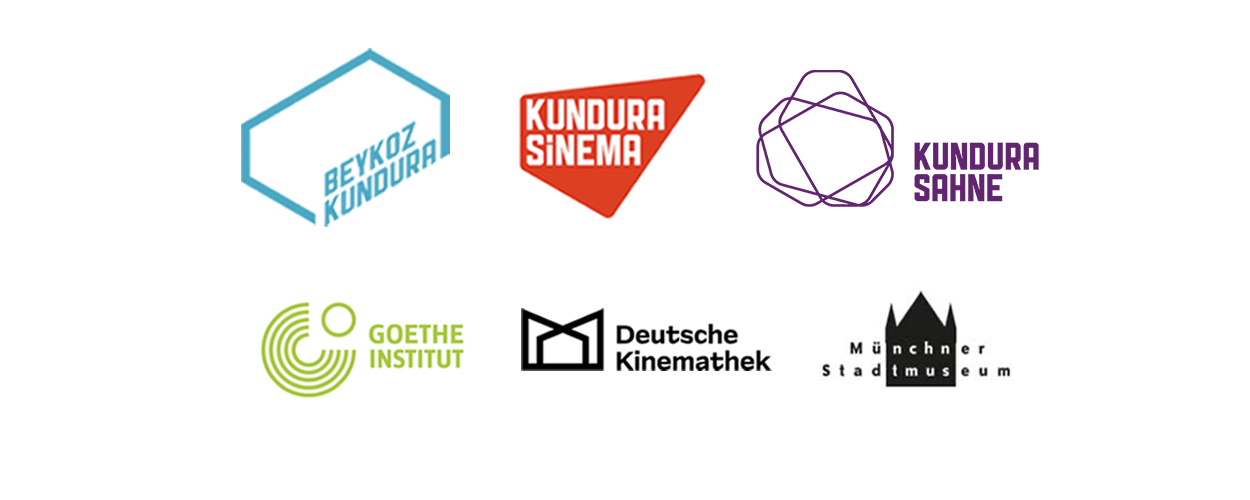 BİR YAZ GECESİ FESTİVALİ16 Temmuz - 12 Eylül 2021Beykoz KunduraYalıköy, Süreyya İlmen Cd. No:1, 34820 Beykoz/İstanbulBiletler: beykozkundura.com30 Temmuz 2021, Cuma | 21:00A Star Is Born / Bir Yıldız Doğuyor​31 Temmuz 2021, Cumartesi | 21:00A Star Is Born / Bir Yıldız Doğuyor1 Ağustos 2021, Pazar | 21:00Judy​6 Ağustos 2021, Cuma | 21:00East is West / Doğu Batıdır​ (Gonca Feride Varol’un canlı müziği eşliğinde)7 Ağustos 2021, Cumartesi | 21:00Abwege / Dolambaçlı Yollar​(Baba Zula’nın canlı müziği eşliğinde) 8 Ağustos 2021, Pazar | 21:00 Sofa und Bett (Tretya meshchanskaya) / Bodrum Katı Aşıkları​(Korhan Futacı’nın canlı müziği eşliğinde)13 Ağustos 2021, Cuma | 21:00Sofa und Bett (Tretya meshchanskaya) / Bodrum Katı Aşıkları​(Korhan Futacı’nın canlı müziği eşliğinde)14 Ağustos 2021, Cumartesi | 21:00Abwege / Dolambaçlı Yollar​(Baba Zula’nın canlı müziği eşliğinde)​ 15 Ağustos 2021, Pazar | 21:00The Peasant Women of Ryazan / Ryazan’ın Kadınları​(Kolektif İstanbul’un canlı müziği eşliğinde)DOĞU BATIDIR​ / EAST IS WEST7 Ağustos 2021, Cumartesi | 21:00Kurmaca Uzun / 1922 / ABD / Siyah&Beyaz / 70’ / DCPSessiz Film / İngilizce ve Çince ara yazılı; İngilizce ve Türkçe altyazılıYönetmen | Sidney A. Franklin | Senaryo: Frances Marion | Oyuncular: Constance Talmadge, Edward Burns, E.A. Warren, Warner Oland (Charly Yong), Frank Lanning, Nick de Ruiz, Nigel Barrie, Winter Hall, James WangSamuel Shipman ve John B. Hymer’ın 1918 tarihli ve aynı ismi taşıyan Broadway oyunundan perdeye sessiz film olarak uyarlanan East is West, köle olarak satılmak üzereyken Amerikalı Billy Benson tarafından kurtarılarak Lo Sang Kee’nin velayetinde San Fransisco’ya gönderilen Ming Toy’un komedi öğelerinin ağırlıkta olduğu romantik dramasını konu ediyor. San Fransisco’da Çin Mahallesi’nin önemli figürlerinden Charley Yong’un dikkatini çeken Ming Toy, bu prestijli talibinin ilgisini reddedince, içinde bulunduğu ilişkiler ağında giderek karmaşıklaşan bir hikâyenin öznesi haline geliyor.  Erken dönem Hollywood sinemasının üretken isimlerinden Sidney Franklin’in yönettiği, prestijli isimlerden oluşan yapım ekibi ve önemli oyunculara yer veren kastına rağmen yok olmanın eşiğinden dönen East is West, 2014’de restore edilen kopyasının prömiyer yaptığı Orphan Film Symposium gösterimine kadar kaybolmuş bir sessiz film olarak kabul ediliyordu. Dünyanın daha ziyade 1930 yapımı sesli versiyonu ile tanıdığı bu filmin 1922 yapımı orijinal versiyonunun oldukça kötü koşullardaki nitrat baskısı 2005’te özel bir koleksiyondan Nederlands Filmmuseum’a transfer edildi ve EYE Filmmuesum tarafından yaklaşık altı yıl süren zorlu bir restorasyon süreci sonrasında dünya sinema arşivine geri kazandırıldı.  Özellikle Constance Talmadge (Ming Toy) ve Warner Oland’ın (Charley Yong) performanslarında komedi yeteneklerini konuşturduğu East is West, izleme fırsatını nadir bulabileceğiniz, keyifli bir sessiz sinema seyirliği sunuyor.GONCA FERİDE VAROL 1986 yılında Istanbul’da doğan Gonca Varol 7 yaşında piyano çalmaya başladı. Lise ve üniversite donemlerinde çeşitli rock, blues ve pop müzik gruplarında klavye çalan Varol, Baki Duyarlar ve Burak Bedikyan’dan Caz Armonisi ve Caz Piyano dersleri aldı. Caz kulüplerinde, TV şovlarında, bar ve onemli müzik festivallerinde sahne aldu. Halen Snapmuse Müzik Prodüksiyon şirketinde müzik yapımcısı, aranjör, vokalist, şarkı ve söz yazarı, piyanist ve klavyeci olarak devam etmektedir.DOLAMBAÇLI YOLLAR​ / ABWEGE / THE DEVIOUS PATH8 Ağustos 2021, Pazar | 21:00 15 Ağustos 2021, Pazar | 21:00Kurmaca Uzun / 1928 / Almanya / Siyah&Beyaz / 98’ / DCPSessiz Film / Almanca ara yazılı; İngilizce ve Türkçe altyazılıYönetmen | Georg Wilhelm Pabst | Senaryo: Adolf Lantz, Ladislaus Vajda, Helen Gosewisch (Franz Schulz’un hikâyesinden) | Oyuncular: Gustav Diessl, Brigitte Helm, Hertha von WaltherBaşarılı, zengin ve hırslı bir avukat olan kocası Thomas Beck’in işine olan düşkünlüğü nedeniyle kendisini evliliğinde tek başına bulan Irene, sıkıcı ve monoton hayatından kaçabilecek mi? Berlin’in hareketli gece hayatı, uyuşturucu deneyimleri, romantik talipler ve seksüel maceralardan geçen Dolambaçlı Yollar bir evliliğin krizi üzerinden hem 1920’ler Berlin’ininde bohem ve marjinal kesimlerinin yaşamına, hem de bu yaşama karışan elit kesimin çelişkilerine göz atıyor. Prestijli bir eşe sahip olmasına rağmen evliliğinde kapana kısılmış hisseden Irene, kocası Thomas’ın ilgisizliğine kendisine âşık olan bir ressamla Viyana’ya kaçma planları yaparak isyan etmeyi seçer. Fakat kocası tarafından fark edilerek durdurulan bu kaçış planı sonrasında, Irene kırılan kalbine Berlin’in türlü marjinal karakterlerle, uyuşturucu ve eğlenceyle dolu gece hayatında teselli bulur. Irene’nin varolan bağlarından giderek çözülen hayatının kreşendo temposu onu iniş ve çıkışlarla dolu bir serüvene itecektir. Weimar Cumhuriyeti’nin ünlü yönetmeni Georg Wilhelm Pabst’ın ışık ve kamera oyunları ile dolu filmi Dolambaçlı Yollar tıpkı ele aldığı karakterler gibi izleyiciyi de sarhoş eden bir tempoyla Berlin’in eğlenceli detaylarla dolu yer altına sokuyor.BaBa ZuLa Türkiye'de belli bir tür içine dahil edemeyeceğimiz ender gruplardan; 1996 yılında Dervis Zaim’in Tabutta Rövaşata adlı filmine müzik yapmak üzere kurulan grup 2013’ e geldiğimizde Amerika’dan Japonya’ya, Kanada’dan Brezilya’ya ve Avrupa’nın birçok ülkesine giderek ülkemizin müzik elçisi olacağından habersizdi elbet. Geleneksel halk müziğinden besleniyorlar ve müzikal köklerimizden aldıklarını çağdaş müzikle birleştiriyorlar. Bunu yaparken kolaya kaçmıyorlar, bu yüzden yaptıkları özgün oluyor, taklit edilemiyor. Bir yanda funk, diğer yanda elektronik var ama hepsinin beslendiği nokta memleket topraklarında yapılan müzik, ortaya çıkan ise Türkçe saykedelik. Şimdiye kadar sayısız film müziğine imza atan ve Mad Professor, Bugge Wesseltoft ve CAN'dan Jaki Liebezeit gibi dünyaca ünlü sanatçılarla iş birliği yapan grup, 1960’ların saykedelik müziği ve Anadolu rock tınılarına dub ve elektronik yaklaşımlar ekleyerek deneysel ve çağdaş bir çizgi getiriyor. 20.yıllarını ‘’XX’’ albü2mü ie taçlandıran BaBa ZuLa ardından 2019 yılında “Derin Derin” albümünü GlitterBeat etiketiyle yayınladı. Son olarak Türk saykedelik müziğin öncülerinden BaBa ZuLa, 25’inci yılında 11’inci LP’si Hayvan Gibi’yi yayımladı. Grubun ilk canlı stüdyo kaydı olan Hayvan Gibi, Artone Stüdyoları’nda direct-to-disc(doğrudan plağa kayıt) yöntemiyle kaydetti. Night Dreamer Records&Gülbaba Records etiketiyle yayımlanan albüm, Night Dreamer’ın D2D serisinin 5’inci albümü olmakla beraber Gülbaba Records etietiyle çıkan ilk albüm olma özelliği taşıyor. Albümleri bir kenara sahne performansları da takdire şayan. Dans ve teatrel ögelerle müziklerini ve düşüncelerini görsel olarak da desteklerken seyirciyle tek vücut oluyor ve adeta şamanik bir ayin sunuyorlar. Bu noktada şunu rahatlıkla söyleyebiliriz: BaBa ZuLa konseri izlememiş bir insan çok şey kaybeder!BODRUM KATI AŞIKLARI / SOFA UND BETT (TRETYA MESHCHANSKAYA)13 Ağustos 2021, Cuma | 21:0014 Ağustos 2021, Cumartesi | 21:00Kurmaca Uzun / 1927 / Sovyetler Birliği / Siyah&Beyaz / 75’ / DCPSessiz Film / Rusça ara yazılı; İngilizce ve Türkçe altyazılıYönetmen | Abram Room | Senaryo: Viktor Shklovsky, Abram Room | Oyuncular: Nikolai Batalov, Lyudmila Semyonova, Vladimir FogelSinemada ortaya koyduğu kadın temsiliyetiyle çağının ötesinde bir örnek ve önemli ilklerden biri olarak kabul edilen Bed and Sofa, bir aşk üçgeninden doğan güçlü ve bağımsız kadın kimliğini kutluyor.  Devrim sonrası Moskova’da tek odalı küçük bir dairede yaşayan Liuda ve taş ustası kocası Kolia’nın hayatları, Kolia’nın Moskova’da ne iş ne de kalacak yer bulamayan eski dostu Volodia’yı kendi evlerine kanepede uyuması için davet etmesiyle değişir. Tekdüze hayatından, günlük ev işlerinin rutininden ve kocasının ilgisiz tavrından sıkılan Liuda için kendisine ilgili davranan, kibar ve yardımcı Volodia’nın varlığı giderek daha baştan çıkarıcı olmaya başlar. Kolia’nın iş için şehir dışında olduğu sırada aralarındaki çekime dayanamayarak beraber olan Liuda ve Volodia, Kolia’nın eve dönüşü sonrasında bir aşk üçgeni içinde yaşamaya devam ederler. Ancak şimdi kanepede yatan Kolia, Liuda’ın yatağında kendine yer edinen ise Volodia’dır. Zamanla kendi rutinine oturan bu üçgeni de Liuda için heyecan verici olmaktan çıkar, zira Volodia bir eş olarak Kolia’yı dahi aratan bir dönüşüm geçirir. Kendini tatminsiz ve boğucu bir hayatın içinde kapana kısılmış hisseden Ludia’nın kırılış noktası ise hamile kalması ve hayatındaki iki erkeğin bu hamileliğe vereceği tepkiler ile gerçekleşecektir. Sovyetler sinemasının Stalin Ödülü sahibi yönetmeni Abram Room’un en popüler filmi Bed and Sofa, aynı zamanda dönem sinemasının devlet politikasına dair propaganda içermeyen nadir örneklerinden biri. Devrim sonrası erken dönem Sovyet Rusya’sında toplumun içinde bulunduğu çelişkileri ve çıkmazları açıkça sergileyen film; Sovyet Realizm akımında görmeye alışık olmadığımız anti-kahramanları ve devrim döneminin getirdiği seksüel özgürlüklere karşı eleştirel bakışı ile pek çok açıdan nevi şahsına münhasır bir sessiz sinema hazinesi…KORHAN FUTACI Bugüne kadar "Tamburada", "Dandadadan", "Korhan Futacı ve Kara Orkestra" ve "Konstrukt" projeleri ile sayısız yurt içi ve yurt dışı performansına imza atmış olan  Korhan Futacı İstanbul'un kendine has kaosunu ve deliliğini uzun zamandır birlikte müzik yaptığı değerli müzisyen dostları ile birlikte, enerjik, melodik, sert ve karanlık tınılarla bezeli, etkileyici bir sahne şovuna dönüştürüyor ve dinleyicisine alemler ötesi bir deneyim yaşatıyor. Bir Yaz Gecesi Festivali kapsamındaki ‘Bodrum Katı Aşıkları’ gösterimlerine Korhan Futacı melodik ve sert ezgileri ile eşlik ediyor.BEYKOZ KUNDURA’YA ULAŞIMKendi aracınızla mekâna gelebilirsiniz. Otopark ücretsizdir. Etkinlik için özel ayarlanan ücretsiz* Beşiktaş - Beykoz Kundura arası tekne hizmetimizden faydalanabilirsiniz. Sınırlı kapasite nedeniyle rezervasyon sistemiyle hizmet verilecektir. Rezervasyon yaptırmak için lütfen buraya tıklayınız.Geliş: BEŞİKTAŞ - BEYKOZ KUNDURAHareket saati: 18:30Kalkış Noktası: Bahçeşehir Üniversitesi önündeki rıhtımDönüş: BEYKOZ KUNDURA – BEŞİKTAŞ – KADIKÖY*Hareket saati: Etkinlik bitiminden hemen sonra hareket edecektir.*Beykoz Kundura İskelesi’nden kalkacak tekne önce Beşiktaş’a uğrayacak, ardından Kadıköy’e gidecektir.Beykoz İskelesi – Beykoz Kundura arasında saat 19:00 itibariyle 30 dakikada bir hareketle hizmet veren ücretsiz ring servisimizden faydalanabilirsiniz.